Zajęcia zdalne 27.10.2020 r.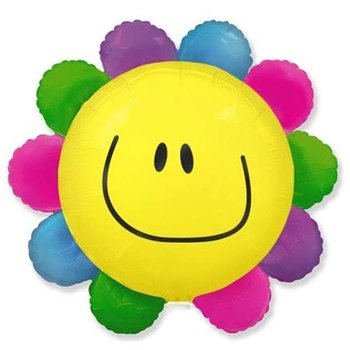                        Temat dnia: Nasze zmysły Dziękuję  mamie Weroniki, Marysi,  Oli i Milenki  za  wczorajsze zdjęcia z pracy zdalnej. Tak trzymać!Zabawy przy piosence „Pięć zmysłów”. link do piosenki https://www.youtube.com/watch?v=MnD7PFCTsVo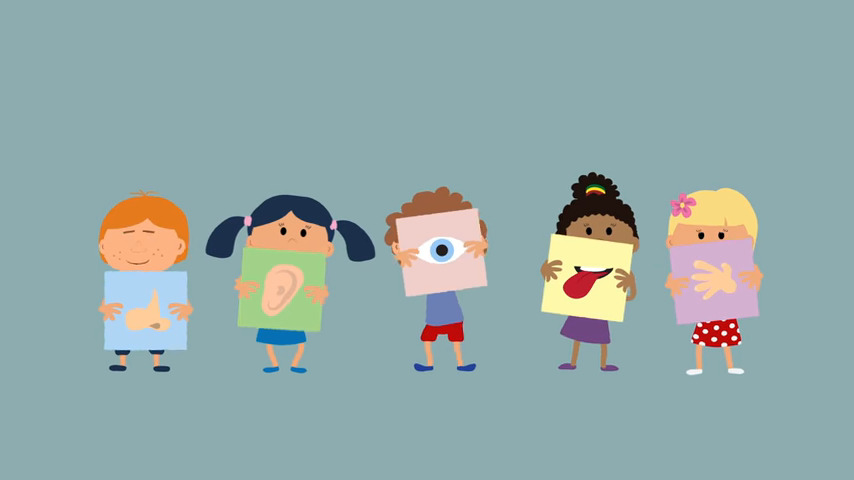 • Rozmowa na temat piosenki. − Czym oddychamy? Czym słuchamy? − Czym patrzymy? Czym mówimy? Dzieci odpowiadają i pokazują określone narządy. Dzieci postarają się zapamiętać i opowiedzieć rodzicom ile mamy zmysłów i do czego one służą.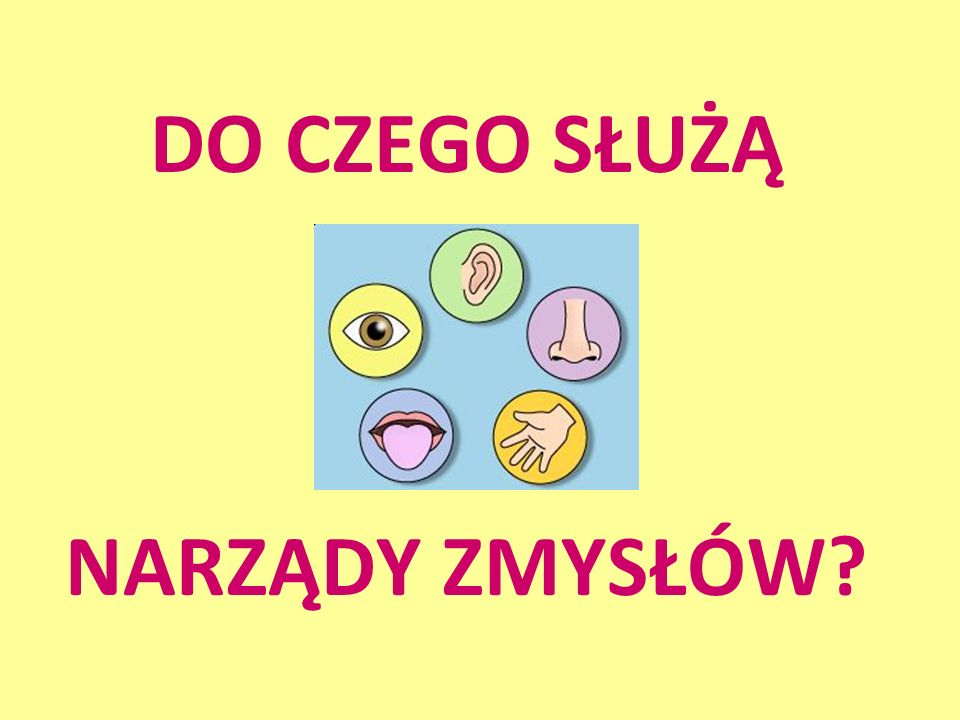 2. Zabawa z zastosowaniem rymowanki „Mam dwie rączki”.Dzieci słuchają rymowanki i wskazują wymieniane części ciała.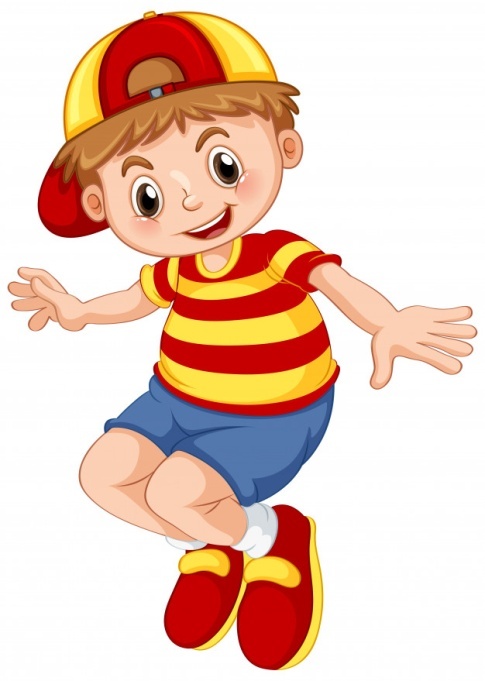 Mam dwie rączki i dwie nóżki. 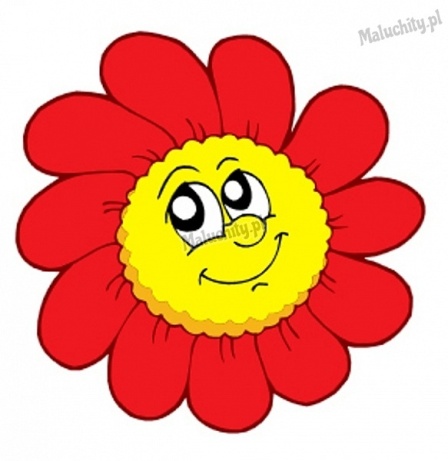 Jeden nosek, usta też.Mam dwa oczka i dwa uszka.Ale czoło jedno, wiesz?Oczka służą do patrzenia.Uszka do słuchania mam.Usta służą do jedzenia.No a nosek – powiedz sam.       Na zakończenie dzieci mówią, do czego służą oczy, uszy, usta i nos. 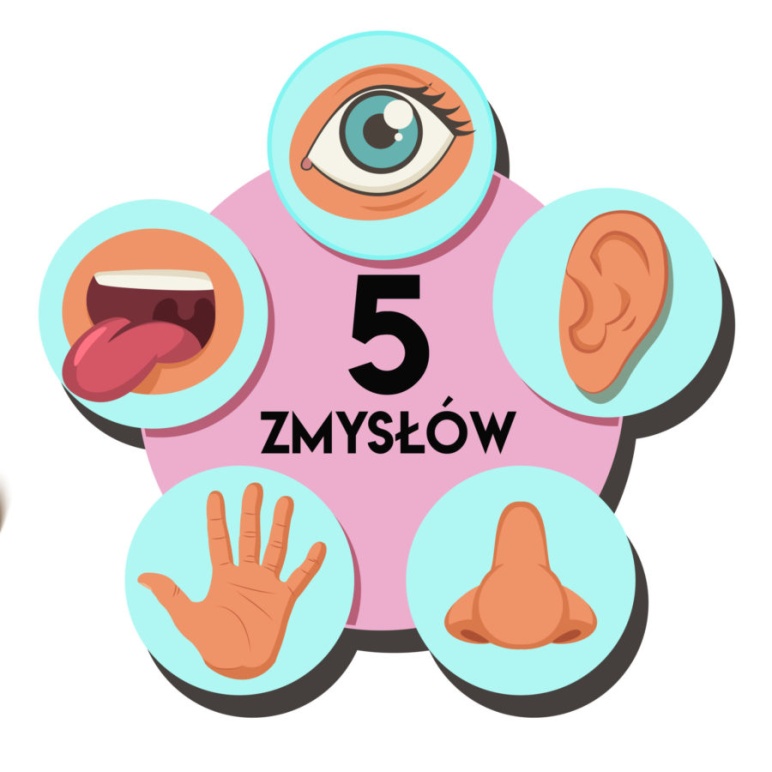 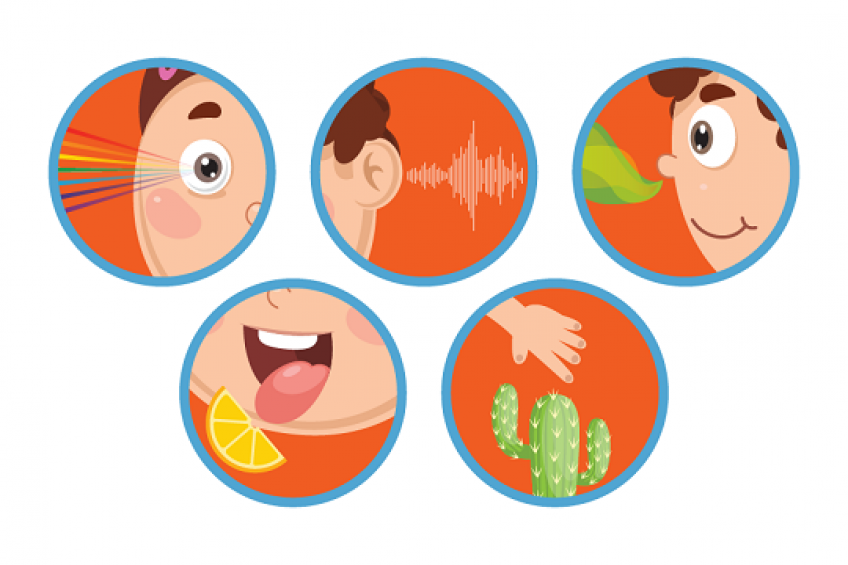 3.Wykonanie pracy plastycznej „Moje zmysły”. Farba – zielona lub czerwona, • Malowanie palcem rysunku jabłka na zielono lub na czerwono. (Maczanie palca w farbie, odbijanie kropek na rysunku i wykonywanie ruchów kolistych )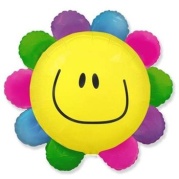                                       Słoneczne pozdrowienia p. Ela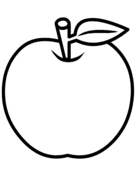 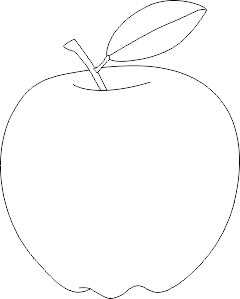 